КАРАР                                                                                 Р Е Ш Е Н И Е22 март 2022 й.                                   № 98                             22 марта 2022 г.Установления раскола для сельхозживотныхПо инициативе депутата округа №2 Исаньюлова Даниса Рафкатовича о необходимости установления раскола для сельхозживотных при проведении профилактических мероприятий и для временного изолирования бесхозных, вольно пасущихся животных населения сельского поселения Совет сельского поселения Биляловский сельсовет муниципального района Баймакский район РЕШИЛ:Установленное в 2018 году по программе “Реальные дела” ограждение мусоросвалки с.Билялово из-за сбора ТКО региональном оператором ООО “ЭКО-СИТИ” не актуален.Материалы использованные для ограждения мусоросвалки демонтировать и использовать для раскола сельхозживотных при проведении профиликтических мероприятий и для временного изолирования бесхозных, вольно пасущихся животных населения.Контроль за исполнением данного решение оставляю за собой. Глава сельского поселенияБиляловский сельсоветМуниципального районаБаймакский районРеспублики Башкортостан                                                  И.Ш.СаптаровБАШҡОРТОСТАН РЕСПУБЛИКАhЫБАЙМАҡ РАЙОНЫМУНИЦИПАЛЬ РАЙОНЫНЫНБИЛАЛ  АУЫЛ  СОВЕТЫАУЫЛ БИЛәМәhЕ СОВЕТЫ453666, Баймаҡ районы, Билал  ауылы, З. Биишева урамы,19Тел. 8(34751) 4-85-19РЕСПУБЛИКА БАШКОРТОСТАНСОВЕТСЕЛЬСКОГО ПОСЕЛЕНИЯБИЛЯЛОВСКИЙ  СЕЛЬСОВЕТМУНИЦИПАЛЬНОГО РАЙОНАБАЙМАКСКИЙ РАЙОН453666 , Баймакский  район,с.Билялово, ул.З.Биишевой,19Тел. 8(34751) 4-85-19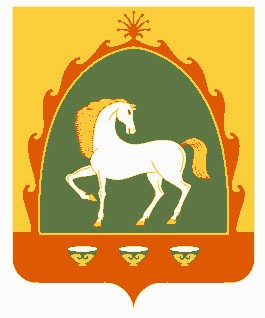 